Fiche de présentation synthétique d’un voyage                            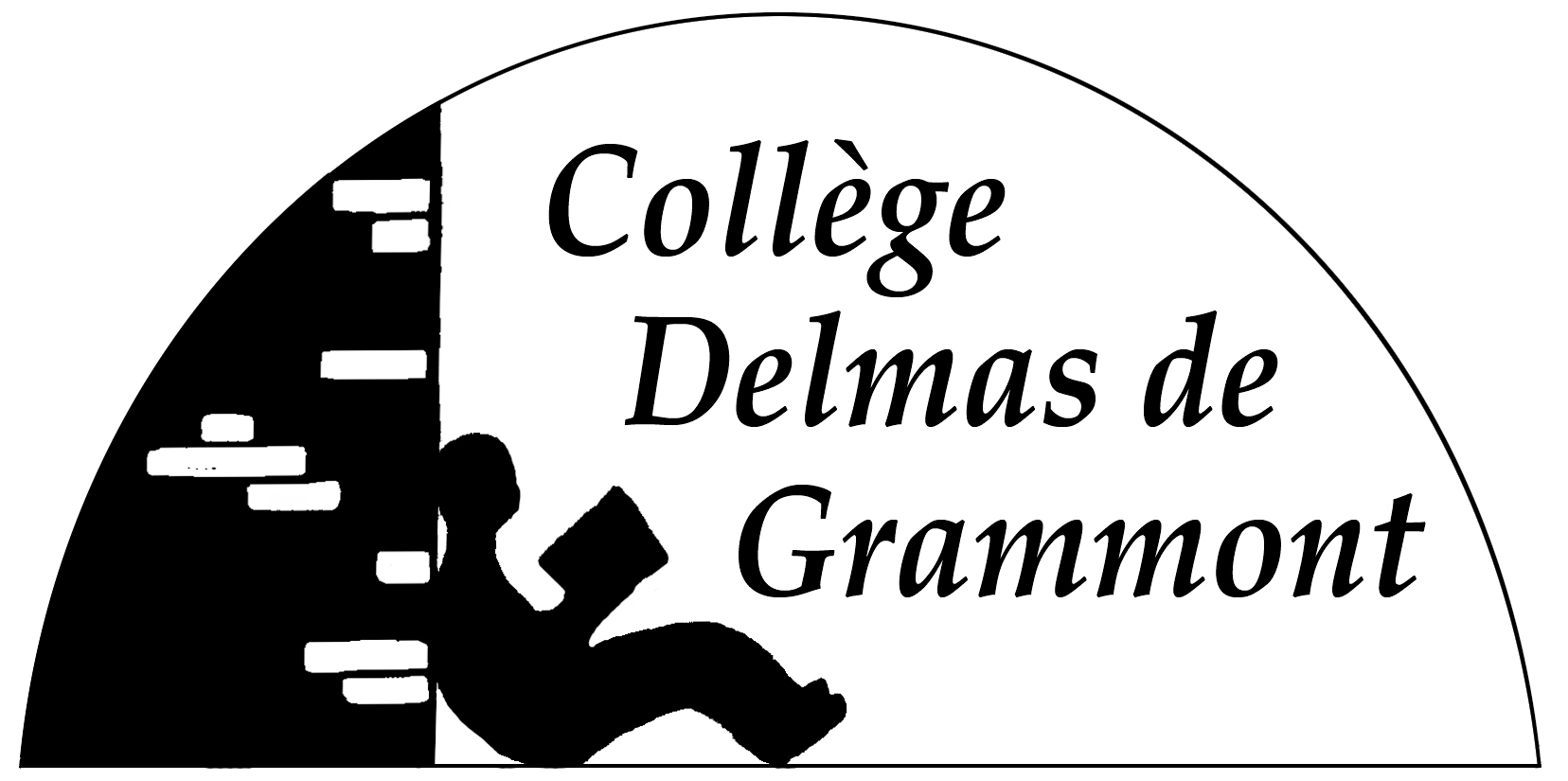 PROGRAMME DU SEJOUR A MADRID DU 01 AVRIL 2018 AU SAMEDI 07 AVRIL  2018Jour 1 dimanche 01/04 : Départ de l’établissement au soirJour 2 lundi 02/04 : arrivée à Madrid avec petit déjeuner chocolate con churros. Visite de la cathédrale de la Almudena et de son musée, déjeuner  au restaurant puis l’après-midi visite du Palais Royal.Jour 3 mardi 03/04 : matin visite guidée à pied du centre historique de Madrid, l’après-midi visite du Monastère de l’Escorial puis visite du Valle de los Caidos.Jour 4 mercredi 04/04 : le matin visite du stade Santiago Bernabeu, l’après-midi visite guidée du stade Vicente Calderon.Jour 5 jeudi 05/04 : matin visite du Caixa Forum, l’après-midi visite guidée du Circulo de Bellas Artes puis visite du monastère de las Descalzas RealesJour 6 vendredi 06/04 : matin visite du Musée Reina Sofia et visite du musée du Prado avec parcours didactique, dîner Tapas au restaurant puis retour le soirJour 7 samedi 07/04 : arrivée à l’établissementBon pour accordLe principalNom du professeur responsable :    Sabina DIAZAccompagnateurs souhaités :  6 : Nombre d’élèves concernés : 65 élèves  des classes de 3ème